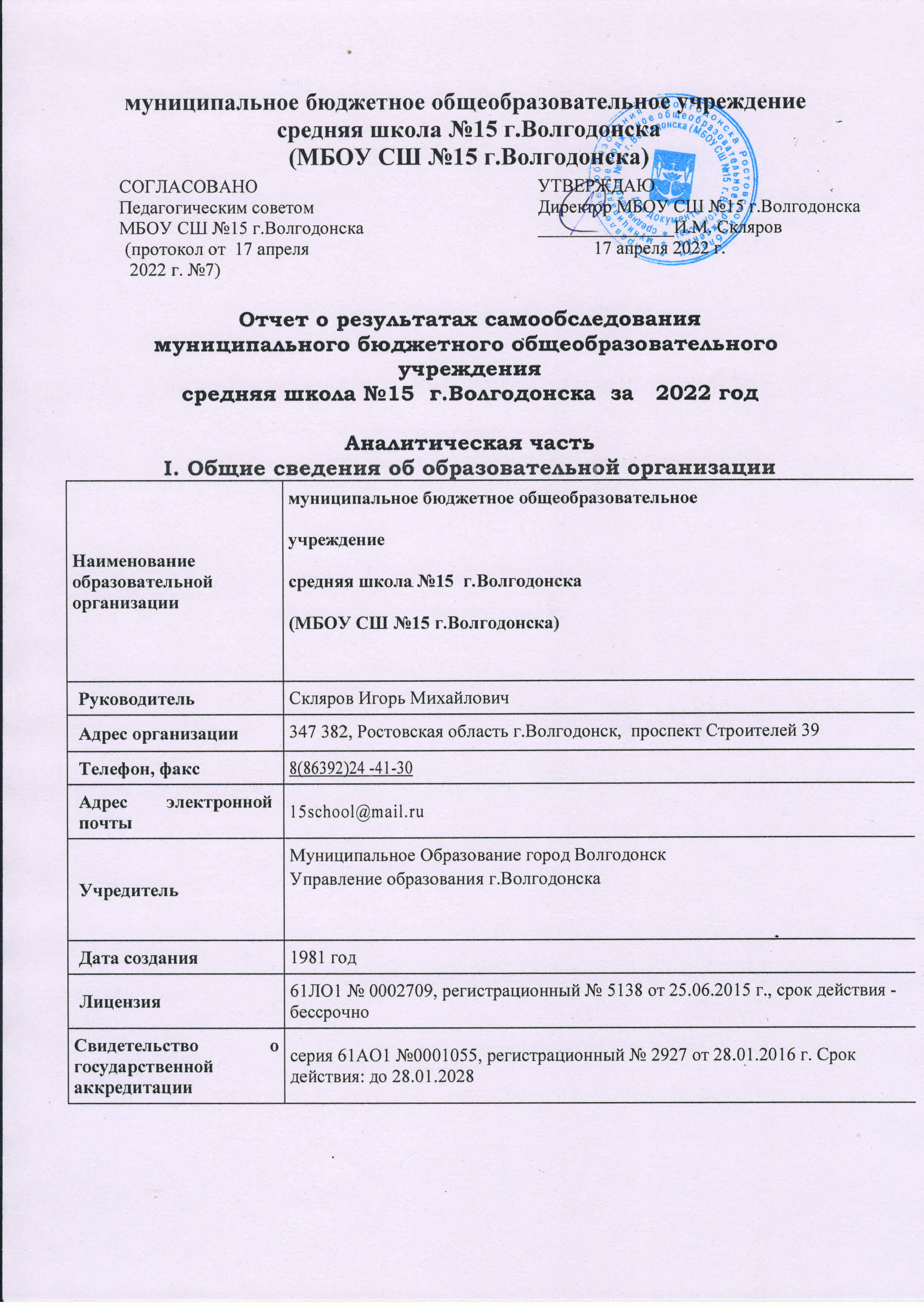 	Деятельность школы осуществляется исходя из принципа неукоснительного соблюдения законных прав всех субъектов учебно-воспитательной деятельности. Образовательное учреждение стремится к максимальному учету потребностей и склонностей обучающихся, интересов родителей в целях наиболее полного удовлетворения запросов указанных категорий потребителей образовательных услуг. В школе уделяется приоритетное внимание решению вопросов создания комфортных условий образовательной деятельности. Основной целью работы школы является развитие творческой компетентности личности как средство формирования прочных знаний, повышения интереса к познанию, подготовки обучающихся к жизни в социуме. Предметом  деятельности Образовательного учреждения является реализация общеобразовательной  программы начального общего, основного общего, среднего общего образования.2.Образовательная  деятельностьУчебный план МБОУ СШ №15 г.Волгодонска разработан в соответствии с требованиями федерального государственного образовательного стандарта начального общего образования, основного общего образования и среднего общего образования (далее - ФГОС НОО, ФГОС ООО, ФГОС СОО), с учетом примерной основной образовательной программы начального общего образования, примерной основной образовательной программы основного общего образования, примерной основной образовательной программы среднего общего образования (далее - ПООП НОО, ПООП ООО, ПООП СОО), а также федерального базисного учебного плана (далее - БУП-2004), федерального компонента государственного образовательного стандарта начального общего, основного общего и среднего общего образования (далее - ФК ГОС).В 2022 году  учебный план МБОУ СШ №15 г.Волгодонска реализует федеральные государственные образовательные стандарты общего образования на уровне начального общего образования (во 2-4 классах), обновленные федеральные государственные образовательные стандарты общего образования на уровне начального общего образования (в 1 классах)  и основного общего образования (в 6-9 классах), обновленного федерального государственного образовательного стандарта общего образования на уровне основного общего образования (в 5 классах), среднего общего образования (10 класс), а также федерального базисного учебного плана (далее - БУП-2004), федерального компонента государственного образовательного стандарта начального общего, основного общего и среднего общего образования (далее - ФК ГОС) (11 класс).Учебный план МБОУ СШ №15 г.Волгодонска разработан в соответствии с федеральными требованиями фиксирует максимальный объём учебной нагрузки обучающихся, перечень обязательных учебных предметов, курсов и  время, отводимое на их освоение и организацию по классам (годам) обучения; определяет часть, формируемую участниками образовательных отношений (компонент образовательного учреждения), и общие рамки принимаемых решений при разработке содержания образования. На уровне начального общего образования в МБОУ СШ №15 г.Волгодонска реализуется ФГОС НОО и обновленным ФГОС НОО.В ходе освоения образовательных программ начального общего образования формируется внутренняя позиция обучающегося, определяющая новый образ жизни перспективы личностного и познавательного развития, базовые основы знаний и над предметные умения, составляющие учебную деятельность обучающегося 1-4 классов:-система учебных и познавательных мотивов: умение принимать, сохранять, реализовывать учебные действия и их результат;-универсальные учебные действия (познавательные, регулятивные, коммуникативные);-познавательная мотивация, готовность и способность к сотрудничеству и совместной деятельности ученика с учителем и одноклассниками, основы нравственного поведения, здорового образа жизни.Обязательная часть базисного учебного плана отражает содержание образования, которое обеспечивает решение важнейших целей современного начального образования:- формирование гражданской идентичности обучающихся;-приобщение обучающихся к общекультурным и национальным ценностям, информационным технологиям;-готовность к продолжению образования на последующих ступенях основного общего образования;-формирование здорового образа жизни, элементарных правил поведения в экстремальных ситуациях;-личностное развитие обучающегося в соответствии с его индивидуальностью.Содержание образования на ступени начального общего образования реализуется преимущественно за счет введения учебных предметов, обеспечивающих целостное восприятие мира. Организация учебного процесса осуществляется на основе системно-деятельностного подхода, результатом которого являются личностные, метапредметные и предметные достижения в рамках ФГОС  Основное общее образование в 2022 учебном году в МБОУ СШ №15 г.Волгодонска, ФГОС ООО и обновленное ФГОС ООО в 5-9 классах обеспечивает личностное самоопределение обучающихся – формирование нравственных качеств личности, мировоззренческой позиции, гражданской зрелости. Готовность к профессиональному выбору, к самостоятельному решению проблем в различных видах и сферах деятельности, к развитию творческих способностей.Особого внимания на ступени основного общего образования требуют обучающиеся 5-6 классов, особенности их развития связаны со следующими изменениями:- с переходом от учебных действий, характерных для начальной школы, к новой внутренней позиции обучающегося - направленности на самостоятельный познавательный поиск, постановку учебных целей, освоение и самостоятельное осуществление контрольных и оценочных действий, инициативу в организации учебного сотрудничества;- с осуществлением на данном возрастном уровне качественного преобразования учебных действий, таких как моделирование, контроль и оценка,  проектирование собственной учебной деятельности;- с формированием у обучающегося научного типа мышления, который ориентирует его на общекультурные образцы, нормы, эталоны и закономерности взаимодействия с окружающим миром;- с овладением коммуникативными средствами и способами организации кооперации и сотрудничества;- с изменением формы организации учебной деятельности и учебного сотрудничества, которая выражается в переходе от классно-урочной к лабораторно-семинарской и практико-исследовательской деятельности.Учебный план среднего общего образования представлены в МБОУ СШ №15 г.Волгодонска на профильном уровне.3. Оценка системы управления организацией         Управление осуществляется на принципах единоначалия и самоуправления.Органы управления, действующие в ШколеУправление школой осуществляется в соответствии с законодательством Российской Федерации, Уставом общеобразовательного учреждения и строится на принципах единоначалия и самоуправления. В основе модели управления школой лежит принцип развития личности ребёнка через развитие личности учителя. Управление развитием школы осуществляют директор, его заместители, руководители  МО. В целях учета мнения обучающихся и родителей (законных представителей) несовершеннолетних обучающихся в Школе действуют Совет школы.По итогам 2022 года система управления Школой оценивается как эффективная, позволяющая учесть мнение работников и всех участников образовательных отношений. В следующем году изменение системы управления не планируется.4. Оценка образовательной деятельностиОбразовательная деятельность в Школе организуется в соответствии с Федеральным законом от 29.12.2012 № 273-ФЗ «Об образовании в Российской Федерации», ФГОС начального общего, основного общего и среднего общего образования, СанПиН 2.4.2.2821-10 «Санитарно- эпидемиологические требования к условиям и организации обучения в общеобразовательных учреждениях», основными образовательными программами по уровням, включая учебные планы, годовые календарные графики, расписанием занятий.Учебный план 1–4 классов ориентирован на 4-летний нормативный срок освоения основной образовательной программы начального общего образования (реализация ФГОС НОО и обновленных ФГОС НОО), 5–9 классов – на 5-летний нормативный срок освоения основной образовательной программы основного  общего образования (реализация ФГОС  ООО и обновленных ФГОС ООО), 10–11 классов – на 2-летний нормативный срок освоения образовательной программы среднего общего образования.4.1Сведения о численности обучающихся за 4 годаВ соответствии с Законом РФ «Об образовании в Российской Федерации», федеральным государственным образовательным стандартом МБОУ СШ №15 г.Волгодонска осуществляет образовательный процесс по реализации  основной общеобразовательной программы начального общего образования, основного общего и среднего общего  на основании следующих образовательных программ:Основная общеобразовательная программа начального общего образования  муниципального бюджетного  общеобразовательного учреждения средней школы №15 г.Волгодонска  (1-4 классов).Основная общеобразовательная программа основного общего образования  муниципального бюджетного  общеобразовательного учреждения средней школы №15 г.Волгодонска  (5-9 классов).Основная общеобразовательная программа среднего общего образования  муниципального бюджетного  общеобразовательного учреждения средней школы №15 г.Волгодонска  (10-11 классы).Адаптированная основная  общеобразовательная программа начального общего образования  муниципального бюджетного  общеобразовательного учреждения средней школы №15 г.Волгодонска  (1-4 классов) (7.1 вариант)Адаптированная основная  общеобразовательная программа начального общего образования  муниципального бюджетного  общеобразовательного учреждения средней школы №15 г.Волгодонска  (1-4 классов) (7.2 вариант)Адаптированная основная  общеобразовательная программа основного общего образования  муниципального бюджетного  общеобразовательного учреждения средней школы №15 г.Волгодонска  для слабослышащих. (5-9 классы)Начало учебных занятий в МБОУ «СШ №15 г.Волгодонска в 8ч. 00 мин, что соответствует п.10.4. требований СанПиН 2.4.2.2821-10 «Санитарно-эпидемиологические требования к условиям и организации обучения в общеобразовательных учреждениях». Расписание уроков соответствует требованиям СанПиН 2.4.2.2821-10 «Санитарно-эпидемиологические требования к условиям и организации обучения в общеобразовательных учреждениях»       Школа работает по программам, которые отвечают требованиям обязательного минимума содержания начального общего, основного общего, среднего общего  образования и рассчитаны на количество часов, отводимых на изучение каждой образовательной области в инвариантной части учебного плана образовательных учреждений.  4.2.Содержание и качество подготовкиПо результатам 2021-2022 учебного года получены следующие итоги.         Окончили учебный год:   •	на «отлично»        –   38 человека        (4,8 %);	•	на «4 – 5»              –   283  человек       (43 %);	•	неуспевающие      –   0  человек	    (0 %).Успеваемость по школе составила  –  100 %,  качество знаний  –  37,9 %, условный перевод – нет,  второгодники – нет.Качество знаний по школе по сравнению с прошлым 2020-2021 учебным годом снизилась на 3 %.Качество обученности в 2022 году4.3.Государственная итоговая аттестацияВ 2021-2022 учебном году государственная итоговая аттестация по образовательным программам основного общего образования проводилась в форме промежуточной аттестации, результаты которой признаны результатами государственной итоговой аттестации по образовательным программам основного общего образования и являлись основанием для выдачи аттестата об основном общем образовании 9а класса в количестве 32 человек, 9 Б класса в количестве 26 человек, выпускников 11 класса в количестве 28 человек.Медаль за особые успехи в учении Аттестат особого образца основного общего образованияПолучено и выдано аттестатов за 3 годаОсновное общее образование Среднее общее образованиеСредний балл по ЕГЭ в течение трех лет4.4.Участие обучающихся во Всероссийской олимпиаде школьников в 2021 годуПобедители и призеры муниципального этапа ВСОШ по экологии 10  класс принял участие в региональном туре олимпиады (на дату составления отчета результаты не известны). Таким образом, мы видим, что на протяжении нескольких лет воспитанники становятся победителями и призерами муниципального тура олимпиад по истории, обществознанию, физической культуре. В 2022 году так же эффективную работу провели педагоги  по подготовке участников муниципального этапа по математике, биологии, экологии, обществознанию, физической культуре и искусству (МХК). Сравнительный анализ участия обучающихся МБОУ СШ №15 г. Волгодонска в школьном, муниципальном этапах всероссийской олимпиады школьников за 2017-2022 годы5.КАДРОВОЕ ОБЕСПЕЧЕНИЕ ОБРАЗОВАТЕЛЬНОЙ ДЕЯТЕЛЬНОСТИ 5.1.Характеристика педагогических  кадровУровень образования педагоговКоличество педагогов, имеющих отраслевые награды.Уровень квалификации педагоговСтаж По возрастуКурсы повышения квалификации В 2022 г курсы  повышения квалификации и переподготовки специалистов прошли 35 человек.МО  учителей начальных классов.МО учителей языкознанияМО естественнонаучного циклаМО учителей ____ физической культуры, технологии, ИЗО, музыки, ОБЖ,  ОДНК НР 6. Воспитательная работаСовременный национальный идеал личности, воспитанной в новой российской общеобразовательной школе, – это высоконравственный, творческий, компетентный гражданин России, принимающий судьбу Отечества как свою личную, осознающей ответственность за настоящее и будущее своей страны, укорененный в духовных и культурных традициях российского народа. Исходя из этого воспитательного идеала, а также основываясь на базовых для нашего общества ценностях (таких как семья, труд, отечество, природа, мир, знания, культура, здоровье, человек) формулируется общая цель воспитания в общеобразовательной организации – личностное развитие школьников, проявляющееся в приобретении ими соответствующего этим ценностям опыта поведения, опыта применения сформированных знаний и отношений на практике .В процессе воспитания  происходит тесное  сотрудничество с кинотеатром «Комсомолец», ДК им. Курчатова, МАУК ДК «Октябрь»; музеями: «Волгодонский художественный музей», «Волгодонский эколого-исторический музей»; учреждениями дополнительного образования: «Станция юных техников»; МБУДО "Центр "Радуга" г.Волгодонска, ЦДТ, МБУ ДО Центр детско-юношеского туризма и краеведения «Пилигрим», Отделом взаимодействия с правоохранительными органами и профилактики коррупционных и иных правонарушений при администрации города, КДН и ЗП  г. Волгодонска, ГКУ РО ЦЗН  г. Волгодонска, ОПДН ОУУП, ПДН ОП №2 МВД России «Волгодонское, ГБУ СОН РО «СРЦ для несовершеннолетних», Библиотека для детей №8 МБУК «ЦБС» г. Волгодонска. Активно принимаем участие в  конкурсах и мероприятиях проекта « Школа Росатома»    В школе ведут свою деятельность  отряды ЮИД, ДЮП, общественные объединения «Волонтерство МИР», «РДШ».   Работает школьный краеведческий музей.      Процесс воспитания основывается на следующих принципах взаимодействия педагогов и школьников: - неукоснительное соблюдение законности и прав семьи и ребенка, соблюдения конфиденциальности информации о ребенке и семье, приоритета безопасности ребенка при нахождении в школе; - ориентир на создание психологически комфортной среды для каждого ребенка и взрослого, без которой невозможно конструктивное взаимодействие школьников и педагогов;   - реализация процесса воспитания главным образом через создание в школе детско-взрослых общностей, которые объединяют детей и педагогов содержательными событиями, позитивными эмоциями и доверительными отношениями друг к другу;  - организация основных совместных дел школьников и педагогов как предмета совместной заботы и взрослых, и детей;  - системность, целесообразность и нешаблонность воспитания как условия его эффективности.Основными традициями воспитания в образовательной организации являются следующие:   -  ключевые общешкольные дела, через которые осуществляется интеграция воспитательных усилий педагогов;  -  коллективная разработка, коллективное планирование, коллективное проведение и коллективный анализ результатов каждого ключевого дела и большинства используемых для воспитания других совместных дел педагогов и школьников;  - создание таких условий, при которых по мере взросления ребенка увеличивается и его роль в совместных делах (от пассивного наблюдателя до организатора);  - ориентирование педагогов школы на формирование коллективов в рамках школьных классов, кружков, секций и иных детских объединений, на установление в них доброжелательных и товарищеских взаимоотношений;  - явление ключевой фигурой воспитания в школе классного руководителя, реализующего по отношению к детям защитную, личностно - развивающую, организационную, посредническую функции. Воспитательная работа в  МБОУ СШ №15 г. Волгодонска условно разделена на три блока, включающая в себя работу с обучающимися, работу с родителями (законными представителями) и работу с классными руководителями. Важным является соблюдение условия единства педагогического, родительского и ученического коллективов.Одним из показателей эффективности воспитательной работы в школе определяется заинтересованность обучающихся школьной жизнью, что обеспечивается формированием школьных традиций, вовлечением детей в общешкольные мероприятия, формированием системы досуговых мероприятий. Работа с родителями (законными представителями) организуется через систему родительских собраний, родительский комитет, непосредственный контакт родителей (законных представителей) с педагогами. Работа с классными руководителями по организации воспитательной работы строится через систему методических и организационных мероприятий, обеспечивающих раскрытие содержания воспитательной работы. С 2015 года в МБОУ СШ№15  функционирует волонтерский отряд  «МИР»  Количество зарегистрированных волонтеров: - 42 из числа  обучающихся,  8  из числа педагогов.  В 2020 году наша школа присоединилась к многочисленному сообществу РДШ. На конец 2022 года  96 обучающихся и 3 педагога зарегистрировались на сайте движения, и принимают участие в различных проектах и акциях РДШ.На протяжении  года реализовались следующие профилактические программы:1. «Программа  «Правильный выбор» - призвана обеспечить условия для целенаправленной воспитательной работы по профилактике и предупреждению безнадзорности и правонарушений среди учащихся, профилактике экстремизма и терроризма, формированию устойчивых установок на неприятие наркотических веществ, а так же формирования установок толерантного сознания; защита учащихся от жестокого обращения включающая  в себя 4 подпрограммы:- «Профилактика безнадзорности, бродяжничества и правонарушений несовершеннолетних»;- «Профилактика экстремизма и терроризма»;-  «Мы за жизнь».-  «Профилактика жестокого обращения с учащимися»2.«Программа деятельности общеобразовательного учреждения по организации работы с детьми «группы риска» 3. «Программа правового просвещения и воспитания  обучающихся муниципальных образовательных учреждений города Волгодонска»;а также 4.  Рабочая программа социально – психологического тренинга для несовершеннолетних правонарушителей «Я и закон»;5. Рабочая программа по «профилактике дезадаптации у первоклассников».В  школе активно ведет работу  МО  классных руководителей.                                                               Тема работы методического объединения на 2022 год:                                                "Современные образовательные технологии и методики в воспитательной системе классного руководителя» , проведено 12 заседаний,                                основными темами которых стали :- «Организация воспитательной работы в школе на 2022-2023  учебный год».                                                  -«Выявление обучающихся группы суицидального риска и находящихся в кризисном состоянии.» -« Развитие индивидуальности учащихся в процессе их воспитания»«Гражданско – патриотическое воспитание – как одна из основных форм работы  с учащимися» идр.Воспитательная работа в условиях  временной реализации образовательных программ начального общего, основного общего, среднего общего образования и дополнительных общеобразовательных программ с применением электронного обучения и дистанционных образовательных технологий в рамках режима повышенной готовности ведется с применением электронного обучения и дистанционных образовательных технологий. Дополнительные общеобразовательные программы реализованы с учетом методических рекомендаций Минпросвещения России в очном и дистанционном формате. Педагоги подошли к  данному вопросу творчески, организовали работу перераспределив лекционные часы на проектную деятельность при этом учитывая смену деятельности.  Применяя такие формы работы , как  виртуальные экскурсии на темы культуры, искусства  и спорта, онлайн – занятия, создание совместно с родителями видеоролики на тему ЗОЖ, патриотического воспитания и тд. Участие в мероприятиях различного уровня Городские мероприятия, акции, проектыМероприятия регионального уровняМероприятия всероссийского уровняВоспитательная работа с учащимися  состоящими на разных видах профилактического учета в течении  учебного года велась систематически. Учувствовали в различных мероприятиях:спортивного  направления ВР:Сдача  норм ГТО,  охотно учувствовали  в игровых видах спорта проводимых в рамках спартакиады школьников,   патриотического направления ВР: «Возложение цветов, к памятнику посвященное 32-годовщине вывода советских войск из Демократической Республики Афганистан», посещение концерта в  ДК им. Курчатова посвященного Дню защитника Отечества» итд, посещение ДК «Октябрь» - спектакль профориентационного  направления ВР: «Экскурсия на Волгодонской филиал АО «АЭМ-технологии» «Атоммаш» в рамках «Неделя без турникетов»,Знакомство с « Атласом профессий»Встреча онлайн со специалистами ЦЗНобщекультурного  направления В.Р.Онлайн экскурсии « 15 лучших музеев мира»Участие в классных мероприятиях согласно плану ВРПрофилактического   направления В.Р.Участие в ролевой игре «Суд над никотином»Классные часы по профилактике ПАВВстречи с сотрудниками полиции7.Дополнительное образованиеДополнительное образование в школе – это не просто деятельность вне уроков, предполагающая занятия в различных кружках или секциях, а средство формирования личности ребенка и непрерывного обучения полезным навыкам. Одна из основных задач дополнительного образования в школе заключается в создании таких условий, при которых дети с раннего возраста активно развивались бы в согласии с их желаниями, интересами и наличествующим потенциалом, непрерывно стремились бы узнать что-то новое, изучать окружающий мир, пробовать свои силы в изобретательской, спортивной и творческой деятельности. Дополнительное образование в МБОУ СШ №15 г.ВолгодонскаВ 2022  в школе активно ведется работа по программе Целевой модели  наставничества «Успех»,   организация   образовательной  деятельности по общеобразовательным, дополнительным общеобразовательным программам разработана в целях достижения результатов федеральных и региональных проектов "Современная школа", "Молодые профессионалы (Повышение конкурентоспособности профессионального образования)" и "Успех каждого ребёнка" национального проекта "Образование".Целью внедрения целевой модели наставничества является максимально полное раскрытие потенциала личности наставляемого, необходимое для успешной личной и профессиональной самореализации в современных условиях неопределённости, а также создание условий для формирования эффективной системы поддержки, самоопределения и профессиональной ориентации всех обучающихся в возрасте от 6 лет.  Исходя из образовательных потребностей в данной Целевой модели наставничества рассматриваются три формы наставничества: «Ученик – ученик», «Учитель – учитель», «Учитель – ученик».В 2022 году в МБОУ СШ №15 г.Волгодонска  организованы мероприятия по вовлечению обучающихся общеобразовательных организаций в различные формы сопровождения и наставничества, в том числе:  Главное условие реализации наставничества среди обучающихся в МБОУ СШ №15 г. Волгодонска является создание социокультурной среды. Она, позволяет реализовывать практики наставничества, направленные на духовно- нравственное воспитание детей и молодежи.8.Психолого-педагогическое сопровождение образовательного процесса9. Оценка учебно-методического и библиотечно-информационного обеспеченияСостав фонда Фонд библиотеки соответствует требованиям ФГОС, учебники фонда входят в федеральный перечень, утвержденный приказом Минпросвещения России от 28.12.2018 № 345.В библиотеке имеются электронные образовательные ресурсы.Средний уровень посещаемости библиотеки – 30 человек в день.На официальном сайте школы есть страница библиотеки с информацией о работе и проводимых мероприятиях библиотеки Школы.Оснащенность библиотеки учебными пособиями достаточная. Отсутствует финансирование библиотеки на закупку периодических изданий и обновление фонда художественной литературы.10. МАТЕРИАЛЬНО-ТЕХНИЧЕСКОЕ ОБЕСПЕЧЕНИЕ ОБРАЗОВАТЕЛЬНОЙ ДЕЯТЕЛЬНОСТИ10.1. Материально-технические условия    Материально-технические условия позволяют реализовывать основную образовательную программу начального общего образования, основного общего образования, среднего общего образования и обеспечивают: 1) возможность достижения обучающимися установленных ФГОС требований к результатам освоения основной образовательной программы начального общего образования и основного общего образования, а также ФКГОС среднего общего образования; 2) соблюдение: -санитарно-гигиенических норм образовательной деятельности (требования к водоснабжению, канализации, освещению, воздушно-тепловому режиму);-санитарно-бытовых условий (имеются:  гардеробы для обучающихся, санузлы, места личной  гигиены); 3) возможность для беспрепятственного доступа обучающихся с ограниченными возможностями здоровья к объектам инфраструктуры образовательного учреждения.       Материально-техническая база соответствует действующим санитарным и противопожарным нормам, нормам охраны труда работников организаций, осуществляющих образовательную деятельность, нормам, предъявляемым к: территории организации; зданию школы.     Школа располагается в  3-этажном здании. Территория школы огорожена по периметру. По всей площади посажены деревья и кустарники. Во дворе школы находится спортивная площадка. Материально-техническая база находится в удовлетворительном состоянии и включает в себя 33 учебных кабинета, оснащенных учебной мебелью и оборудованием, учительскую, приспособленный спортивный зал с раздевалками, актовым залом,  кабинет обслуживающего труда, вожатская комната и библиотека.Имеется столовая, в которой дети получают  горячие завтраки и обеды.  Развитие материально-технической базы в соответствии с поставленными задачами, происходило за счёт бюджетных (федеральный и муниципальный бюджет) ассигнований. Педагогами школы проведена большая работа по оборудованию учебных кабинетов новыми стендами, раздаточным и наглядным материалом. Библиотека пополнилась новыми учебниками. Проведен косметический ремонт классных кабинетов и коридоров. Облагорожена вся территория школы.10.2 Условия, обеспечивающие безопасность образовательной среды  Безопасность ОУ является приоритетной в деятельности администрации школы и педагогического коллектива. Объектом этой деятельности являются: охрана труда, правила техники безопасности, гражданская оборона, меры по предупреждению террористических актов и контроля соблюдения требований охраны труда. Безопасность ОУ включает все виды безопасности, в том числе: пожарную, электрическую, опасность, связанную с техническим состоянием среды обитания.   Реальные   условия   современной   жизни   подтверждают несомненную актуальность изучения и обеспечения безопасности. Комплексная безопасность школы достигается в процессе осуществления следующих основных мер и мероприятий:контроль и обеспечение состояния безопасности для своевременного обнаружения и предотвращения опасных проявлений и ситуаций;осуществление пожарного надзора, в школе установлена система автоматической пожарной сигнализации. организация пропускного режима, исключающего несанкционированное проникновение на объект граждан и техники;установлена система видеонаблюдения, имеющая  внешние камеры видеонаблюдения по периметру и в  здании школы      Плановая работа по антитеррористической защищенности ведется на основе разработанного Паспорта безопасности. Допуск без ограничений на территорию школы разрешается автомобильному транспорту экстренных аварийных служб, скорой медицинской помощи, пожарной охраны, управления ГОЧС, управления внутренних дел, газовой службы, тепловых сетей, электросетей при выводе их из строя. Допуск указанного автотранспорта разрешается администрацией школы при проверке у водителей сопроводительных документов и документов, удостоверяющих личность водителя.В школе имеется тревожно-вызывная сигнализация, представляющая собой стационарную кнопку тревожной сигнализации, оборудованную на посту охраны. Эта сигнализация предназначена для скрытого и экстренного вызова группы задержания охраны и группы немедленного реагирования. Она находится в рабочем состоянии постоянно и ежедневно проверяется сотрудниками школы, отвечающими за безопасность, с обязательной регистрацией в журналеПросветительская работа по формированию ценностного отношения к здоровью в школе ведется по разным направлениям. Это серии классных часов  «Будем здоровы», «Уроки безопасности». На стендах школы размещена информация о распространенных заболеваниях и способах противостояния им, размещаются рисунки, плакаты школьного конкурса «Мы за здоровый образ жизни!».	Ежегодно проводятся медицинские осмотры детей и работников школы, Дни здоровья, традиционные мероприятия, физкультминутки, спортивные соревнования, тематические классные часы. 	Организованы спортивные секции,  проводились  соревнования «Веселые старты». Учащиеся постоянно участвовали в городских соревнованиях и турнирах по футболу, баскетболу, шашкам, шахматам, занимая призовые места. Результаты анализа показателей деятельности организацииДанные приведены по состоянию на 30 декабря 2022 года.Анализ показателей указывает на то, что Школа имеет достаточную инфраструктуру, которая соответствует требованиям СанПиН 2.4.2.2821-10«Санитарно-эпидемиологические требования к условиям и организации обучения в общеобразовательных учреждениях» и позволяет  реализовывать образовательные программы в полном объеме в соответствии с ФГОС общего образования.Школа укомплектована достаточным количеством педагогических и иных работников, которые имеют высокую квалификацию и регулярно проходят повышение квалификации, что позволяет обеспечивать стабильных качественных результатов образовательных достижений обучающихся.Наименование органаФункцииДиректорКонтролирует работу и обеспечивает эффективное взаимодействие структурных подразделений организации, утверждает штатное расписание, отчетные документы организации, осуществляет общее руководство ШколойУправляющий советРассматривает вопросы:развития образовательной организации;финансово-хозяйственной деятельности;материально-технического обеспеченияПедагогический советОсуществляет текущее руководство образовательной деятельностью Школы, в том числе рассматривает вопросы:развития образовательных услуг;регламентации образовательных отношений;разработки образовательных программ;выбора учебников, учебных пособий, средств обучения и воспитания;материально-технического обеспечения образовательного процесса;аттестации, повышения квалификации педагогических работников;координации деятельности методических объединенийОбщее собрание работниковРеализует право работников участвовать в управлении образовательной организацией, в том числе:участвовать в разработке и принятии коллективного договора, Правил трудового распорядка, изменений и дополнений к ним;принимать локальные акты, которые регламентируют деятельность образовательной организации и связаны с правами и обязанностями работников;разрешать конфликтные ситуации между работниками и администрацией образовательной организации;вносить предложения по корректировке плана мероприятий организации, совершенствованию ее работы и развитию материальной базы№ п/пДолжностные лицаНаименование должностиФамилия, имя, отчество1.Руководитель ДиректорСкляров И.М.2.Заместитель руководителя Заместитель директора по учебно-воспитательной работеНовосельцева А.Н3.Заместитель руководителяЗаместитель директора по воспитательной работеМайгерова М.В.4Руководители МОНачальные классыТычко.Н.М.4Руководители МОФилологи Чеботарева С.В.4Руководители МОМатематика физика информатикаКорнилова С.В.4Руководители МОБиология, история, география, обществознание, ОДНКНРКорнилова С.В.4Руководители МОИЗО, технология, физическая культура, музыка.Рыжкина О.И.Уровень образования2019201920202020 2021  2021 На начало 2022 годаНа начало 2022 годаУровень образованияКол-во классовКол-во обучающихсяКол-во классовКол-во обучающихсяКол-во классовКол-во обучающихсяКол-во классовКол-во обучающихсяНОО13344123511236012384ООО12346133541439214430СОО253254258257итого27743277592981029871Предмет 201920202021Русский язык676868Математика (профиль)595354Математика базовый уровень4отмененотмененОбществознание545658Биология 364637Химия 04334История 446671Литература 585857Физика 595253Английский язык653954НаименованиеУровеньЧислоучастниковЧислоучастниковЧислопобедителейЧислопобедителейЧислопобедителейЧислопризеровЧислопризеровНаименованиеУровень2021202220212021202220212022Всероссийская олимпиада школьников по английскому языкумуниципальный33-----Всероссийская олимпиада школьников по астрономиимуниципальный30-----Всероссийская олимпиада школьников по биологиимуниципальный31-----Всероссийская олимпиада школьников по географиимуниципальный612---Всероссийская олимпиада школьников по информатике и ИКТмуниципальный10---Всероссийская олимпиада школьников по историимуниципальный1112--2--Всероссийская олимпиада школьников по искусству (МХК)муниципальный361----Всероссийская олимпиада школьников по литературемуниципальный127-----Всероссийская олимпиада школьников по математикемуниципальный32---1-Всероссийская олимпиада школьников по обществознаниюмуниципальный1271222-Всероссийская олимпиада школьников по правумуниципальный97-----Всероссийская олимпиада школьников по русскому языкумуниципальный116-----Всероссийская олимпиада школьников по технологиимуниципальный810-----Всероссийская олимпиада школьников по физикемуниципальный40-----Всероссийская олимпиада школьников по физической культуремуниципальный11121221-Всероссийская олимпиада школьников по химиимуниципальный43-----Всероссийская олимпиада школьников по экологиимуниципальный731--Всероссийская олимпиада школьников по экономикемуниципальный401--Учебный годШкольный этапШкольный этапШкольный этапМуниципальный этапМуниципальный этапМуниципальный этапКол-воучастниковКол-вопобедителейКол-вопризеровКол-воучастниковКол-вопобедителейКол-вопризеров2016-2017308417378012017-20183681769121192018 - 201928827451011102019 - 20202988274743182020-2021289325458816Образование Высшее средне-специальноепедагогическоеАдминистрация3-Педагоги2912Вид наградыКоличество педагоговЗвание «Заслуженный учитель РФ»0Нагрудный знак «Почетный работник2общего образования РФ»Знак «Отличник народного просвещения»1Почетная грамота Министерства10образования и науки РФКв.категорииВысшаяПерваяСЗДНе подлежат аттестациипедагоги151372стажДо 5 летОт 5 до 15 лет15 лет и вышеКоличество педагогов51122годДо 25 лет25-34 35-4445-5455-64педагоги2791010     № п/пФ.И.О. педагогаПреподаваемый предмет20211.Шибалкина О.В.Учитель начальных классовянварь 2021ООО « Инфоурок»Программа повышения квалификации «Продуктивность учебной деятельности младших школьников общеобразовательного учреждения в рамках реализации ФГОС НОО», 72 ч.1.Шибалкина О.В.ОРКСЭавгуст 2021ООО «Фоксворд»Преподавание ОРКСЭ в рамках реализации ФГОС, 72 ч.2.Тахирова О.В.Учитель начальных классовТахирова О.В.ОРКСЭ24 апреля 2021г.ОРКСЭГБПОУ РО «ВПК»3.Романова Наталья ВикторовнаУчитель начальных классовООО"Центр инновационного образования и воспитания"«Коррекционная педагогика и особенности образования и воспитания детей с ОВЗ", 73ч.3.ОРКСЭ10 августа 2021гООО «Институт развития образования, повышения квалификации и переподготовки» по дополнительной профессиональной программе «Основы религиозных культур и светской этики: теория и методика преподавания», 72ч.4Мурзенок Н.В.Учитель начальных классовООО"Центр инновационного образования и воспитания"«Коррекционная педагогика и особенности образования и воспитания детей с ОВЗ", 73ч.5Некрасова Е.Ю.Учитель начальных классовОРКСЭ6Усольцева Валерия СергеевнаУчитель начальных классов«Содержание и методика преподавания урочной и внеурочной деятельности начальных классов в условиях реализации ФГОС»,72 ч. «Оказание первой медицинской помощи»,16 ч.  «Современные технологии инклюзивного образования лиц с ОВЗ в условиях реализации ФГОС». 72 ч.7Дьяконова Ангелина АлексеевнаУчитель начальных классовООО «Инфоурок» «Актуальные вопросы теории и методики преподавания в начальной школе в соответствии с ФГОС НОО», 72ч.ГБУ ДПО РО РИПК и ППРО г. Ростов / Дону «Организация внеурочной деятельности в образовательной организации в условиях реализации ФГОС» - 72 часа ноябрь 2021ООО «Центр инновационного образования и воспитания», «Коррекционная педагогика и особенности образования и воспитания детей с ОВЗ», 73 ч. Региональный центр повышения квалификации по дополнительной профессиональной программе: «Совершенствование по обучению детей основным правилам дорожного движения и привитие им навыков безопасного поведения на дорогах.8Поддубная А.ВУчитель начальных классовГБУ ДПО РО РИПК и ППРО г. Ростов / Дону «Организация внеурочной деятельности в образовательной организации в условиях реализации ФГОС» - 72 часа ноябрь 20218ОРКСЭ9Тычко Н.М.Учитель начальных классовСодержание и методика преподавания урочной и внеурочной деятельности начальных классов в условиях реализации ФГОС10Скакунова Г.И.Учитель начальных классовГБУДПО РО "Ростовский институт повышения квалификации и профессиональной переподготовки работников образования"«Оценка результативов освоения обучающимися ООП НОО», 72ч.11Баляева А.ОУчитель начальных классовГБУ ДПО РО РИПК и ППРО г. Ростов / Дону «Организация внеурочной деятельности в образовательной организации в условиях реализации ФГОС» - 72 часа ноябрь 202112Прокопова Ольга ВасильевнаУчитель начальных классовООО «Инфоурок» «Актуальные вопросы теории и методики преподавания в начальной школе в соответствии с ФГОС НОО», 72ч.     № п/пФ.И.О. педагогаПреподаваемый предмет20211.Вешникова И.Г.Учитель истории и обществознания1.Вешникова И.Г.2.Чеботарева С. В.русский язык и литератураКурсы ИПК и ППРО по проблеме: «Проектирование содержания обучения русскому родному языку в поликультурном образовательном пространстве в условиях реализации ФГОС»  (36 ) регистрационный номер 8081 ФГАОУ ДПО «Академия реализации государственной политики и профессионального развития работников образования Министерства просвещения Российской Федерации» по дополнительной профессиональной программе «Совершенствование предметных и методических компетенций педагогических работников (в том числе в области формирования функциональной грамотности) в рамках реализации федерального проекта «Учитель будущего» (русский язык) в объеме 112ч. (рег.№ у-13653/б)3Крицкая Ирина Михайловнарусский язык и литература4Бородкина Евгения Ивановнарусский язык и литература5Карпунина Наталия НиколаевнаАнглийский язык6Денисенко С.В.английский язык«Коррекционная педагогика и особенности образования и воспитания детей с ОВЗ», 73 часа, портал Единый урок7Казарьян Е. В.английский язык«Коррекционная педагогика и особенности образования и воспитания детей с ОВЗ», 73 часа, портал Единый урок8Голоколосова Н.Р.Русский язык и литератураФГАОУ ДПО «Академия реализации государственной политики и профессионального развития работников образования Министерства просвещения Российской Федерации» по дополнительной профессиональной программе «Совершенствование предметных и методических компетенций педагогических работников (в том числе в области формирования функциональной грамотности) в рамках реализации федерального проекта «Учитель будущего» (русский язык) в объеме 112ч. (рег.№ у-13653/б)9Вахрушева О.И.10Мутных Юлия ВикторовнаГеографияИсторияОбществознаниеОДНКНР29.09.2021«Содержание и технологии школьного географического образования в условиях реализации ФГОС» ООО«Инфоурок» г. Смоленск 10ГеографияИсторияОбществознаниеОДНКНРмарт 2021«Методические подходы к оцениванию развернутых ответов экзаменационных работ участников ОГЭ по истории» ГБУ ДПО РО РИПК и ППРО г. Ростов / Дону10ГеографияИсторияОбществознаниеОДНКНР     № п/пФ.И.О. педагогаПреподаваемый предмет20211Корнилова СветланаВасильевнаУчитель математики19.02.21 г.  ГБУ ДПО РО «Ростовский институт повышения квалификации и профессиональной переподготовки работников образования» по программе дополнительного профессионального образования»«Совершенствование подхода к оцениванию развернутых ответов экзаменационных работ участников ГИА-9 экспертами областной предметной комиссии по предмету «Математика»»,72ч.19.07.21г.АНО ЦНОКО И ОА «Легион» «Реализация ФГОС и предметное содержание образовательного процесса на уроках математики» 72 часа2Камышан Людмила ВладимировнаУчитель математики19.07.21г.АНО ЦНОКО И ОА «Легион» Реализация ФГОС и предметное содержание образовательного процесса на уроках математики,72 часа3УгроватоваМарина БорисовнаУчитель математики2021г Государственное бюджетное учреждение дополнительного профессионального образования Ростовской области «Ростовский институт повышения квалификации и профессиональной переподготовки работников образования»  по программе дополнительного профессионального образования «Математика» по проблеме: Эффективный урок новые подходы к проектированию и проведению в условиях ФГОС;72часа +4Петренко Оксана ВасильевнаУчитель физики12.02.21г.ГБУ ДПО РО «Ростовский институт повышения квалификации и профессиональной переподготовки работников образования» по программе дополнительного профессионального образования»«Обеспечение качества проверки заданий с развернутым ответом экзаменационных работ участников ГИА-9 экспертами областной предметной комиссии по предмету «Физика»,72 часа5Дорожко Марина АлексеевнаУчитель информатики6Иванова Елена ВикторовнаУчитель биологии7Горбунов Василий ГригорьевичУчитель географии09. 04.21г. ГБУ ДПО РО «Ростовский институт повышения квалификации и профессиональной переподготовки работников образования» по программе дополнительного профессионального образования»«Методические подходы к оцениванию развернутых ответов экзаменационных работ участников ОГЭ по географии»,       72 часаГорбунов Василий Григорьевич«Школа современного учителя» ……………     № п/пФ.И.О. педагогаПреподаваемый предмет20211.Рыжкина О. И.Учитель технологии, ИЗО2.Иванкова Е.Б.Учитель технологииОбщество с ограниченной ответственностью «Инфоурок.«Проектная деятельность на уроках технологии», 72 ч.3.Майгерова Марина Владимировна Учитель ОБЖУчитель ОДНК НРООО»Региональный центр повышения квалификации по дополнительной профессиональной программе Теория и методика преподавания ОДНК НР у условиях реализации ФГОС4Батищев Юрий ЛеонидовичУчитель физической культуры5Марченко Юлия АлексеевнаУчитель музыки6Кульбаева Марина ВасильевнаОБЖ7Рудюк Елена ВалерьевнаПедагог-психологООО"Центр инновационного образования и воспитания"«Коррекционная педагогика и особенности образования и воспитания детей с ОВЗ", 73ч.«Школьный уполномоченный по правам ребенка», 16ч.8Барыкина Наталия АндреевнаООО"Центр инновационного образования и воспитания"«Коррекционная педагогика и особенности образования и воспитания детей с ОВЗ", 73ч.№Название мероприятиерезультат1Участие в выставке в рамках областной Конференции рисунков творческих работ» «Защита прав потребителей», Рациональный потребитель 2Областная неделя безопасности по ПДД Сертификаты участников 3День учителя участие в городском конкурсе «Самый «классный» - классный!»– 3 место– грамота за лучшее воплощение худ. образа4Участие в городском конкурсе « Выборы дело серьезное» - Сертификат участника51 этап «Смотр готовности отрядов ЮИД»- паспорт отряда6Участие в городском конкурсе Юный велосипедист 2022 посвященный Всероссийской проф. акции «Внимание дети» 1 место в этапе Фигурное вождение велосипеда,3 место победители командного первенства7.Участие во всероссийском конкурсе «Стиль жизни – здоровье! – муниципальный этап грамота8Участие в онлайн викторине «Путешествие по земле Донской -  посвященной всемирному дню туризма. 27 сентября, МБУДО "Центр детско-юношеского"  туризма и краеведения "Пилигрим"Диплом лауреата  1 место , 2 место  3 место 9 Городской конкурс  - «Золотая осень» - СЮТ 2 место2 место10Смотр конкурс детских рисунков «От знака ГТО к Олимпийской медали- 90 лет» 3 место грамота1118 городские краеведческие чтения12  Городской конкурс «Сделано на Дону»13Городской экологический фестиваль-Экология. Творчество . Дети 2022 3 место  3 место 2 место.14Городской конкурс творческих работ, посвященных Новому году и рождеству Зимние фантазии»1 место3 место2-грамоты15Городской конкурс рисунков «Все краски жизни для тебя… , посвященный Дню матери16Городской этап Всероссийского конкурса детско – юношеского творчества по пожарной безопасности «Неопалимая купина» 2 место.17Участие в городской акции «Сохраним планету вместе»Диплом за активное участие18Городской конкурс « Доброволец 2022» победитель19Городской дистанционный конкурс по ПДД «Безопасная осень 2021» младшая группа.2 место - диплом20Участие – Круглый стол «Молодёжь против коррупции» 21Участие в городском конкурсе на лучшую организацию работы по формированию навыков толерантности в рамках поликультурного общества «И только в единстве сила России»1 место22Участие в городскомсмотре - конкурсе «Президент школы 2022 года»Финал 23Госкорпорация «Росатом» участие в фотоконкурсе "Пейзажи атомного края" по двум номинациям:- «Природа моего города»;-«Здесь творили историю».24Участие в городском конкурсе творческих работ, посвященном Новому году и Рождеству «Зимние забавы»1 место   3 местограмота грамота25«Президентские спортивные игры»(шахматы «Белая ладья»)11 место3 место в личном зачете26Об участии в муниципальном этаперегионального творческого конкурсавидеороликов «Я выбираю будущее!»Мамунц Э . 3 место27Участие в городской экологической акции по раздельному сбору мусора «Сохраним планету вместе!»Участие в XШ городском открытомУшаковском фестивалеСпектр - 2 местоИванкова – 2 местоКриворучко- грамотаУчастие в XXVIII городскогои XII открытого фестиваля-конкурса детского художественного творчества «Детство – чудные года, детство - праздник навсегда»  Участии в городскомконкурсе масленичных кукол«Сударыня масленица» ЦДТОнлайн конкурс «Сударыня масленица»- ДК Курчатова Диплом 3 степениИ 2 диплома участникаУчастие в  городскомэтапе Всероссийского детско-юношеского конкурса научно-практических и исследовательских работ в области пожарной безопасности «Мир в наших руках».Участие в городской Акции Февральский книгодарУчастие в городском этапе Всероссийского смотра – конкурса Лучшая дружина юных пожарныхУчастие в муниципальном  этаперегионального творческого конкурсавидеороликов «Я выбираю будущее!»Участие в муниципальном этапе (I этапе) спортивных соревнований школьников «Кожаный мяч» в 2022 году. Участие в муниципальномэтапе областногоконкурса-фестиваля юныхинспекторов движения «Безопасное колесо - 2022»3 местоАтомный урок  ОАО РОСАТОММ«Неделя без турникетов» №Название мероприятиеРезультатУчастие в профилактической акции Дети РоссииУчастие в профилактической акции « Сообщи где торгуют смертью» ДГТУ 6 Фестиваль науки конкурс  «Включай экологику»Диплом 3 степени Руководителю благодарственное письмоРегиональный конкурс детского рисунка « Охрана труда глазами детей»- Рыжкина О.И.Участие в муниципальном II этапе Всероссийского онлайн-фестиваля «Трофи ПРО!» среди команд обучающихся общеобразовательных учреждений г.ВолгодонскаУчастие в областной акции « Мы выбираем жизнь!», посвященной памяти жертв ДТПУчастие в обласном профилактическом мероприятии «Зимним дорогам – безопасное движение»Конкурс исследовательских  проектов а рамках регионального этапа Всероссийской олимпиады Созвездие 2021»Победитель заочного тура в номинации Сохраним землю»« Региональный конкурс видиороликов в поддержку сборной России на Олимпиаде в Пекине Мы верим твердо в героев спорта»- Участие в онлайн игре по ПДД « Осторожно гололед»- Сертификаты участникамФото конкурс «У нас на районе»1 местограмотаОнлайн-флешмоб «ПДД соблюдай - по дороге не гуляй!»дипломсертификаты№Название мероприятиеРезультатВсероссийская Акция -  Внимание дети»Участие вовсероссийском конкурсе « Большая перемена»посвященому Дню учителя 1 местоУчастие в проекте «Билет в будущие»Участие во всероссийском экологическом диктанте сертификатыУчастие во всероссийском этнографическом диктантеСертификаты участникаВсероссийский социальный детский конкурс Молоко в моей школеСертификат на детей и благодарность учителюУчастие в  I-II этапов   Всероссийского онлайн-фестиваля «Трофи-ПРО!» .- муниципальный этап, региональный этап.Всероссийский конкурс «Безопасная дорога-детям».Всероссийский конкурс «Лучший педагог по обучению основам безопасного поведения на дорогах».Участие в акции посвященной дню защитника отечества # МОЙЗАЩИТНИКОТЕЧЕСТВАУчастие во Всероссийской Акции # «Вам любимые»Госкорпорация «Росатом» фотоконкурс "Пейзажи атомного края" по двум номинациям:«Природа моего города»;«Здесь творили историю».№ п/пНазваниеНаправлениеПрофильЧасы(15)Коли-чество чел.1В мире занимательного конструированиятехническоеначальное техническое моделирование1202Домисолькахудожественноевокал2204«Танцы народов мира»социально-педагогическоетанцы2206«Семицветик»художественноепсихология1207Секреты общениясоциально-педагогическоепсихология1208Знай и защищай свои праваГражданско – патриотическое обществознание 1209ДЮПфизкультурно-спортивноеигровые виды спорта12010Юный инспектор дорожного движениясоциально-педагогическоебезопасность жизнедеятельности.12011Акварелькахудожественноеначальное техническое моделирование12012«Юный лидер»социально-педагогическоесоциальное220№ п/пнаименование образовательной организацииМБОУ СШ №15 г. Волгодонска количество вовлеченных в различные формы сопровождения и наставничества, в т.ч.:количество вовлеченных в различные формы сопровождения и наставничества, в т.ч.:№ п/пнаименование образовательной организацииМБОУ СШ №15 г. Волгодонска обучающихся 20%педагогов 90%Основные направленияСодержание деятельностиНаличие психологической службы (количество штатных единиц, год начала функционирования)2 ставки педагога - психологаКабинеты:для индивидуальной работыдля групповой работыИмеется Оснащение кабинетовУкомплектованоДокументация Имеется Основные направления деятельности специалистаДиагностика, коррекция, консультация, просвещениеКатегория детей, охваченных психологической помощьюДети, которые нуждаются в психологической помощи; группа риска, одаренные дети, дети суицидального риска и т.д.Программы психолого-педагогического сопровождения Имеются Используемые методики психодиагностики«Графический диктант», «Рисунок семьи», тест на тревожность (Филипс) и др.Формы деятельности:Все формы деятельности по запросу учащихся, учителей, родителей, администрации.диагностическаякоррекционнаяразвивающаяпросветительско-профилактическаяконсультативнаяНаличие индивидуальных коррекционных и развивающих программ сопровождения Имеются Участие в работе ПМПкДаФормы взаимодействия психолога со специалистами данного образовательного учрежденияКонсультации на профессиональном уровне.Формы взаимодействия с родителямиПросвещение на собраниях, личные встречи.Взаимодействие с районными, городскими, областными службамиРуководитель ГМОМониторинг эффективности деятельности педагога-психологаПроводится Наименование показателейСостоит экземпляров на конец отчетного годаОбщее количество экземпляров учебной литературы библиотечного фонда15458Из них, учебники12250Художественная литература3157Справочный материал51ПоказателиЕдиница измеренияКоличествоОбразовательная деятельностьОбразовательная деятельностьОбразовательная деятельностьОбщая численность учащихсячеловек853Численность учащихся по образовательной программе начального общего образованиячеловек365Численность учащихся по образовательной программе основного общего образованиячеловек391Численность учащихся по образовательной программе среднего общего образованиячеловек62Численность (удельный вес) учащихся, успевающих на «4» и «5» по результатам промежуточной аттестации, от общей численности обучающихсячеловек (процент)45%Средний балл ГИА выпускников 9 класса по русскому языкубаллНе сдавалиСредний балл ГИА выпускников 9 класса по математикебаллНе сдавалиСредний балл ЕГЭ выпускников 11 класса по русскому языкубалл68Средний балл ЕГЭ выпускников 11 класса по математикебалл53 (профиль)Численность (удельный вес) выпускников 9 класса, которые получили неудовлетворительные результаты на ГИА по русскому языку, от общей численности выпускников 9 классачеловек (процент)0Численность (удельный вес) выпускников 9 класса, которые получили неудовлетворительные результаты на ГИА по математике, от общей численности выпускников 9 классачеловек (процент)0Численность (удельный вес) выпускников 11 класса, которые получили результаты ниже установленного минимального количества баллов ЕГЭ по русскому языку, от общей численности выпускников 11 классачеловек (процент)0Численность (удельный вес) выпускников 11 класса, которые получили результаты ниже установленного минимального количества баллов ЕГЭ по математике, от общей численности 	выпускников 11 классачеловек (процент)0Численность (удельный вес) выпускников 9 класса, которые не получили аттестаты, от общей численности выпускников 9 классачеловек (процент)0Численность (удельный вес) выпускников 11 класса, которые не получили аттестаты, от общей численности выпускников 11 классачеловек (процент)0Численность (удельный вес) выпускников 9 класса, которые получили аттестаты с отличием, от общей численности выпускников 9 классачеловек (процент)7%Численность (удельный вес) выпускников 11 класса, которые получили аттестаты с отличием, от общей численности выпускников 11 классачеловек (процент)1%Численность (удельный вес) учащихся, которые принимали участие в олимпиадах, смотрах, конкурсах, от общей численности обучающихсячеловек (процент)478 человек/ 59,1%Численность (удельный вес) учащихся – победителей и призеров олимпиад, смотров, конкурсов от общей численности обучающихся, в том числе:человек (процент)150 человек/ 18,5%− регионального уровнячеловек (процент)1 человек/                  0, 12%− федерального уровнячеловек (процент)52 человека/ 6,4 %− международного уровнячеловек (процент)97 человек/ 12%Численность (удельный вес) учащихся по программам с углубленным изучением отдельных учебных предметов от общей численности обучающихсячеловек (процент)0Численность (удельный вес) учащихся по программам профильного обучения от общей численности обучающихсячеловек (процент)100Численность (удельный вес) учащихся по программам с применением дистанционных образовательных технологий, электронного обучения от общей численности обучающихсячеловек (процент)0,1Численность (удельный вес) учащихся в рамках сетевой формы реализации образовательных программ от общей численности обучающихсячеловек (процент)1Общая численность педработников, в том числе количество педработников:человек 38− с высшим образованиемчеловек28− высшим педагогическим образованиемчеловек27− средним профессиональным образованиемчеловек11− средним профессиональным педагогическим образованиемчеловек11Численность (удельный вес) педработников с квалификационной категорией от общей численности таких работников, в том числе:человек (процент)− с высшейчеловек (процент)14− первойчеловек (процент)13Численность (удельный вес) педработников от общей численности таких работников с педагогическим стажем:человек (процент)− до 5 летчеловек (процент)5− больше 30 летчеловек (процент)15Численность (удельный вес) педработников от общей численности таких работников в возрасте:человек (процент)− до 30 летчеловек (процент)5− от 55 летчеловек (процент)10Численность (удельный вес) педагогических и административно-хозяйственных работников, которые за последние 5 лет прошли повышение квалификации или профессиональную переподготовку, от общей численности таких работниковчеловек (процент)100Численность (удельный вес) педагогических и административно-хозяйственных работников, которые прошли повышение квалификации по применению в образовательном процессе ФГОС, от общей численности таких работниковчеловек (процент)100ИнфраструктураИнфраструктураИнфраструктураКоличество компьютеров в расчете на одного учащегосяединиц8,6Количество экземпляров учебной и учебно-методической литературы от общего количества единиц библиотечного фонда в расчете на одного учащегосяединицНаличие в школе системы электронного документооборотада/нетнетНаличие в школе читального зала библиотеки, в том числе наличие в ней:да/нетда− рабочих мест для работы на компьютере или ноутбукеда/нет3− медиатекида/нет0− средств сканирования и распознавания текстада/нет0− выхода в интернет с библиотечных компьютеровда/нет3− системы контроля распечатки материаловда/нет0Численность (удельный вес) обучающихся, которые могут пользоваться широкополосным интернетом не менее 2 Мб/с, от общей численности обучающихсячеловек (процент)100Общая площадь помещений для образовательного процесса в расчете на одного обучающегосякв. м3580/4,4